Муниципальное бюджетное дошкольное образовательное учреждениедетский сад № 1 города Кропоткинмуниципального образования Кавказский район.Сценарий праздничного мероприятия, посвященного Дню пожилого человека«Бабушек и дедушек мы поздравим вместе»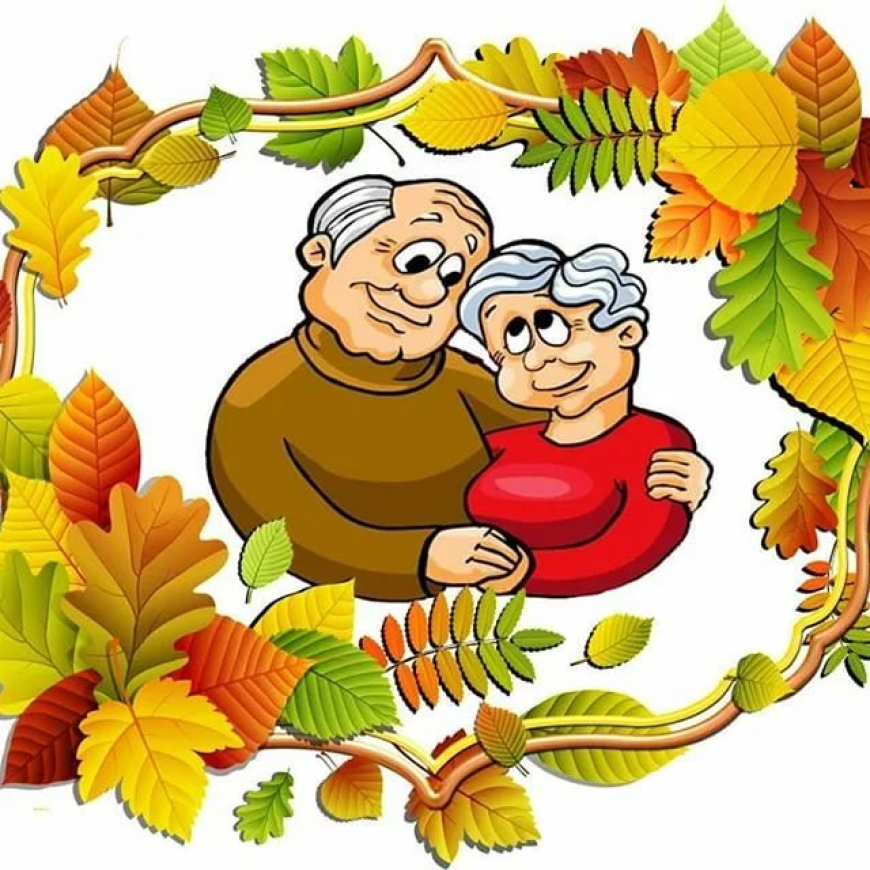 ПодготовилМузыкальный руководитель МБОУ д/с № 1Первой квалификационной категорииКорчагина Маргарита АндреевнаКропоткин, 2022 г.Цель.Воспитание у молодого поколения чувства любви, заботы, уважения к старшему поколению. Создание позитивного, праздничного настроение у аудитории.Задачи.Обучающие:- Расширять представления детей о празднике – дне пожилого человека.- Развитие артистичности, коммуникативных навыков,  выразительности исполнения стихов, песен, сценок.Воспитывающие:- Воспитывать доброе, уважительное отношение к старшему поколению.- Учить быть добрыми, вежливыми, милосердными.Предварительная работа.Беседы о празднике – День пожилого человека. Разучивание стихов, песен и танцев для бабушек и дедушек. Изготовление поздравительных открыток.Материал и оборудование.Музыкальное сопровождение, костюмы матрешек, платочки для танца, шапочки - маски для сценки. Поздравительные открытки.Действующие лица.1-й ведущий, 2-й ведущий,  дети дошкольного возраста.Ход мероприятия.1-й ведущий.Здравствуйте, дорогие наши гости, наши бабушки и дедушки! Сегодня - особенный праздник, день уважения и почитания пожилого человека. 1 октября считается Международным днём пожилых людей. С 1992 года ежегодно, в золотую осеннюю пору мы поздравляем тех, кто все свои силы и знания посвятил своему народу, кто отдал здоровье и молодость нам - молодому поколению.2-й ведущий.Сегодня ребята пригласили любимых и уважаемых для них людей. Это бабушки и дедушки. Давайте поаплодируем нашим гостям,  и подарим им немного хорошего настроения. Аплодисментами приветствуйте первых участников нашего концерта.Ребята старшей группы исполняют песню   «К нам гости пришли», сл. М. Ивенсен, муз. Ан. Александрова.1-й ведущий.Сегодня в зале собрались самые родные,Бабушки и дедушки наши дорогие!Всем желаем от душиЧтоб здоровы были выЧтобы внуки вас любилиВ гости чаще приходили.2-й ведущий.А если вместе-Бабушки и внукиТо не будет места скукеВедь с бабушкой и дедушкойВеселы беседушки!И мы беседу начинаем!Танцем озорным!Ведущие вместе.ВСТРЕЧАЕМ!Дети подготовительной группы исполняют Хоровод «Ой, сад во дворе» (кубанская народная песня). Становятся полукругом, читают стихи.1-й ребёнок.Есть в разгаре осени
Праздник необычный, -
Небо блещет просинью,
Солнцем симпатичным.
2-й ребёнок.Праздник называетсяОчень мудрым словом, -
Праздник именуют
Днем человека пожилого.3-й ребёнок.Бабушек и дедушек
Садик наш встречай!
Вот и гости в сборе
Праздник начинай!4-й ребёнок.День бабушек и дедушек,
Что может быть прекраснее.
Спешат сегодня внуки
Вас поздравить с праздником.
5-й ребёнок.Тепло, чтоб было в доме,
Пахло пирогами,
И чтоб вы всегда
Оставались с нами.
6-й ребёнок.Любимые вы наши,
И самые родные,
Желаем, чтоб всегда
Здоровыми вы были.1-й ведущий.Какие замечательные пожелания подготовили ваши внучата к сегодняшнему событию. И ещё наши ребята приготовили для наших гостей замечательный танец. Встречайте артистов!Выходят девочки-матрешки и мальчики-ложкари – дети средней группы.Девочка.Мы веселые матрешки, Все скучаем у окошка. Но куда это годится, Мы хотим повеселиться!Исполняется танец «Мы весёлые матрешки».2-й ведущий.Молодцы, ребята! Как хорошо, что есть такой праздник. Ведь это ещё один повод подарить чуть больше внимания и любви, чем в обычные дни нашим – бабушкам, дедушкам.1-й ведущий.Нынче праздник, день осенний, Сколько радостных речей!Принимайте поздравленья,Вы от наших малышей!Дети младшей группы исполняют танец «У тебя, у меня», муз. и сл. Л. Некрасовой.2-й ведущий.А я вот знаю, что все дети любят сказки. Особенно вот такие малыши! Многие из них они слышали от вас. И сейчас мы проверим, хорошо ли вы их помните. А ваши внуки вам в этом помогут.Проводится викторина СКАЗКИ.Какое хлебобулочное изделие убежало от бабушки и от дедушки? (Колобок)Чья бабушка самая длинная на свете? (Удава)Какой герой очень любит варенье? (Карлсон)Какой герой имеет самый длинный нос? (Буратино)Назовите девочку с голубыми волосами (Мальвина)В какой сказке дед, чтобы вытащит огромное растение, должен был позвать на помощь всех домочадцев? (Репка)Какая героиня летает в ступе с метлой? (Баба-Яга)Какой герой не любит ни шоколада, ни мармелада. А любит только маленьких детей? (Бармалей)1-й ведущий.А я вам предлагаю назвать героя  и название сказки, который мог разместить в газете такое объявление:«Предлагаю новое корыто, избу, столбовое дворянство в обмен на стиральную машину» (Старуха и «Сказки о рыбаке и рыбке» А.С. Пушкина)«Несу золотые яйца» (Курочка Ряба из русской народной сказки)«Потерян ключ из драгоценного металла» (Буратино из сказки «Золотой Ключик, или Приключение Буратино» А.Н. Толстого)«Ветеринарные услуги с выездом в любую часть света» (Айболит из произведения К.И. Чуковского)«Отмою все!» (Мойдодыр из произведения К.И. Чуковского)«Туристическая фирма организует воздушное путешествие вдоль молочных рек и кисельных берегов» (Русская народная сказка «Гуси-Лебеди»)2-й ведущий.Вы отлично справились со всеми заданиями! И мы в этом нисколько не сомневались! А сейчас мы с вами отправимся в лес и узнаем одну интересную историю, которая там приключилась. Сценка «Чья бабушка лучше». Исполняют дети старшей группы.Звучит музыка “Голоса птиц”. Появляется медвежонок.Медвежонок (напевает):— Для любимой бабушки я сейчас спою.
Всем хочу я рассказать, как её люблю…Появляется Лиса.Лиса: — Что это ты тут напеваешь, Мишенька?Мишка: — А это я песенку про бабушку сочинил. Бабушка у меня знаешь, какая хорошая.Лиса: — Да чем же она хороша?Мишка: — Мед мне приносит, ягоды. Ей для меня ничего не жалко.Лиса: — Мед, ягоды…Только и всего?! А вот моя бабушка, моя бабушка лучше твоей!Мишка: — Это еще почему?Лиса: — Да потому, что моя бабушка учит меня всяким хитростям.Мишка: — Каким таким хитростям?Лиса: — Как ловить уточек, как щипать курочек, как зайцев догонять, как следы заметать. Моя бабушка самая лучшая на свете!Мишка: — Нет, моя!Лиса и Миша спорят. Появляется лягушонок.Лягушонок: — Ква-ква-ква! Рассмешили вы меня… Да все лягушата знают, что лучше моей бабушки не найти: песни для меня распевает, комаров быстрее всех глотает, а еще меня от цапли защищает. Моя бабушка лучшая! Ква!Мишка: — Нет, моя!Лиса: — А я говорю – моя!Звери спорят. Появляется девочка и напевает песенку.Девочка:— Добрый взгдяд и голос нежный, ласковый родной.
                   И нигде на белом свете нет другой такой.Девочка видит зверей.Девочка: — Вы что такие сердитые, зверюшки? Чего щеки надули? Или обиделись на кого-то?Звери: — Мы друг на друга обиделись.Девочка: — Почему?Мишка: — Мы спорили, чья бабушка лучше.Девочка: — Ах, вы глупые зверюшки! Да разве хоть кто-нибудь может сравниться с моей бабушкой?! Какие она пирожки печет, какие сказки рассказывает, какие теплые варежки вяжет мне к зиме! Лучше моей бабушки не найти на всем белом свете!Звери вопросительно смотрят на девочку.Девочка: — Запомните спорщики, милые дети: Для каждого внука всех лучше на свете…Вместе: — Своя, родная, бабушка дорогая!1-й ведущий.Дорогие наши бабушки! не беда, чт посеребрила виски седина, а паутинки морщин легли возле глаз. Главное, чтобы вы всегда были молоды душой.2-й ведущий.Наших бабушек родных В мире нет чудесней!Самых лучших, дорогихМы поздравим песней!Дети подготовительной группы исполняют песню-танец «Наша бабушка», муз. Е. Лучникова, сл. Т. Лучниковой.1-й ведущий.А теперь для вас сюрприз,Встречайте, поздравлениеДарит вам от всей душиМолодое – «пожилое» поколение.Инсценировка песни «Бабушки – старушки», старшая группа.7-й ребёнок.Дедушек и бабушек очень я люблю-Им сегодня добрые слова я говорю!Я желаю всем кто в зале,Чтоб вам десять пенсий дали!Чтоб подарки вам дарили,Чтобы вас боготворили,Чтобы жизнь была чудесной,Чтоб вы шли по жизни с песней!1-й ведущий.Много добрых и хороших слов было сегодня сказано о наших бабушках и дедушках. В этот день и мы желаем вам всего самого лучшего! Вы, все ваше поколение, пронесли сквозь трудности жизни то, чего так не хватает вашим внукам и детям, — надежду на лучшее. 2-й ведущий.Только вы помогаете нам даже в самое нелегкое время жить и радоваться жизни, учите нас оптимизму и упорству. Пусть же счастье не покидает ваш дом! Пусть любовь ваших детей и смех ваших внуков наполняют радостью душу! 1-й ведущий. Дорогие дети, нежно любите и цените своих бабушек и дедушек. Не причиняйте боли своими словами и поступками, будьте добрыми и чуткими к ним.2-й ведущий.Желаем, чтоб сердце ритмично стучало, чтоб годы замедлили бег.Чтоб беды отпали, печаль не встречалась, и счастья хватило на век.1-й ведущий. Не болейте, не старейте, не грустите никогда Вот такими молодыми оставайтесь навсегдаС ПРАЗДНИКОМ!